*koolipiim- Euroopa Koolipiima programmi alusel Euroopa Liidu poolt subsideeritud piimatooded**koolipuuviljad – Euroopa Koolipuuvilja programmi alusel Euroopa programmi Liidu poolt subsideeritud puu-jajuurviljad*** Seoses laste arvu muutumisega võimalikud menüüs muudatusedEsmaspäev 27.08.2018Hommikusöök:   Nuudlid juustuga                               Tomat                              Tee                             Puuviljapaus:      Õun** Lõunasöök:          Kalarassolnik hapukoorega                               Täistera rukkileib                              Hakklihakaste köögiviljadega                              Kartulipüree võiga                              V.kapsa-kurgisalat toiduõligaÕhtuoode:            Riisipuder võiga                              Maasikatoormoos                              Piim*                              Värske puuvili                                                   Neljapäev 30.08.2018Hommikusöök:      Kaerahelbepuder võiga                                 Toormoos                                Piim*Puuviljapaus:        BanaanLõunasöök:            Värskekapsasupp hapukoorega                                 Seemneleib                                  Maksakaste hapukoorega                                Kartuli-porgandipüree võiga                                Värske salat hapukoorega Õhtuoode:              Naturaalne omlett, võileib                                Barbarissitee                                Värske puuvili                                                                                          Teisipäev 28.08.2018Hommikusöök:    Odratangupuder võiga                               Sai munavõiga                              Kakaojook piimagaPuuviljapaus:       ArbuusLõunasöök:           Läätsesupp                                Peenleib                               Kohupiimavorm                               MahlakissellÕhtuoode:            Köögiviljaraguu hapukoorega                              Peenleib                               Keefir*                              Värske puuviliReede 31.08.2018Hommikusöök:      Neljaviljahelbepuder võiga                                Sepik võiga ja v.kurgiga                                Soe marjajookPuuviljapaus:         Ploom-sõim, lillkapsas- aedLõunasöök:            Talupojasupp                                 Täistera rukkileib                                Kanakaste (maitsestamata jogurtiga)                                Sõmer riis võiga                                Hiinakapsa-paprikasalat õlikastmegaÕhtuoode:              Kohupiimavaht (sõim)                                 Porgandi-kohupiimavorm (aed)                                Piim*                                Värske puuvili                                                                                          Kolmapäev 29.08.2018Hommikusöök:    Hirsipuder võiga                               Vaarikatoormoos                              Piim*Puuviljapaus:       NektariinLõunasöök:          Peedisupp, hapukoor                              Täistera rukkileib                              Kala hakk-kotlet, piimakaste                              Juurviljapüree võiga                              Tomatisalat toiduõligaÕhtuoode:            Tatra-piimasupp võiga (sõim)                              Sepik moosiga (sõim)                              Pärmipannkoogid, moos (aed)                              Piim*                              Värske puuvili                                     NÄDALAMENÜÜ 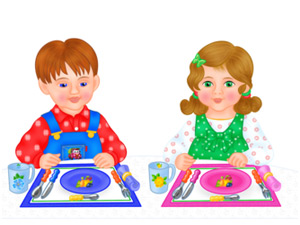 